SOLFEST 2023.A PRIMA VISTAI KATEGORIJA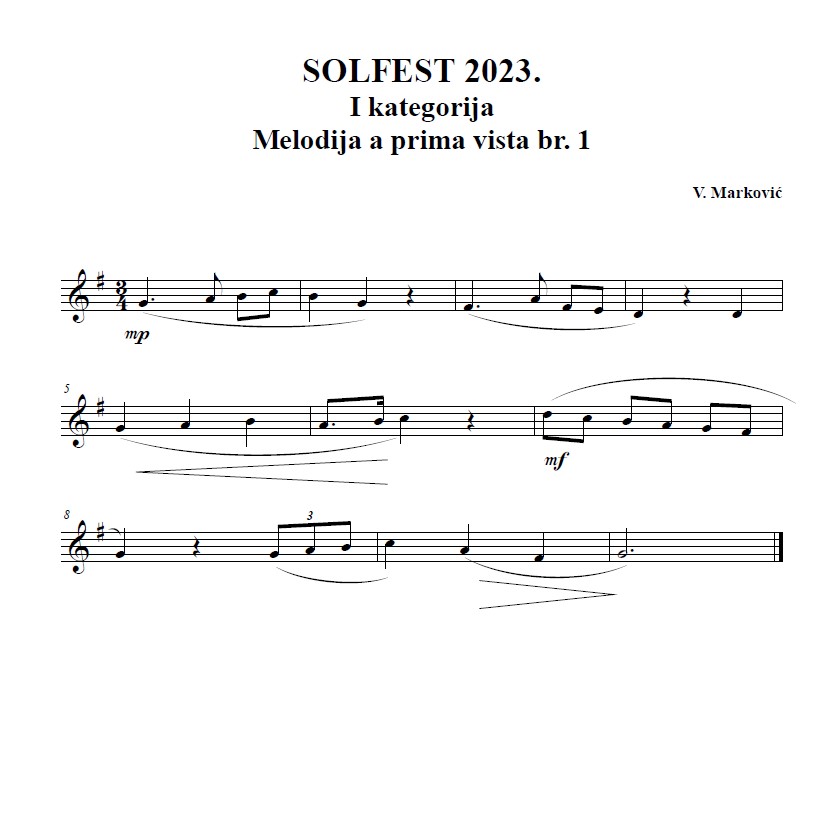 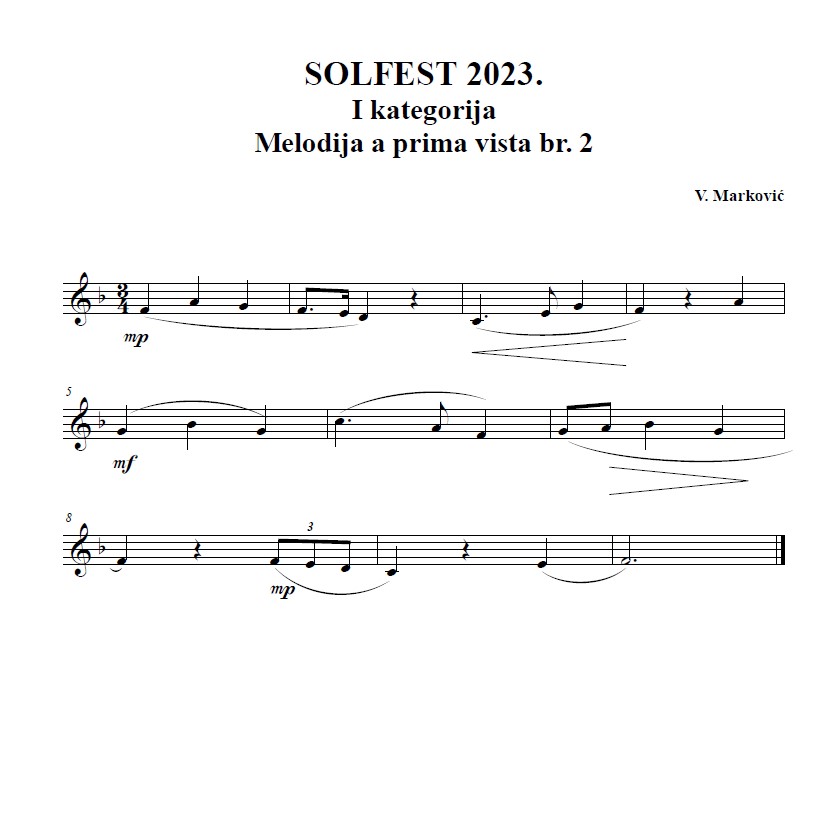 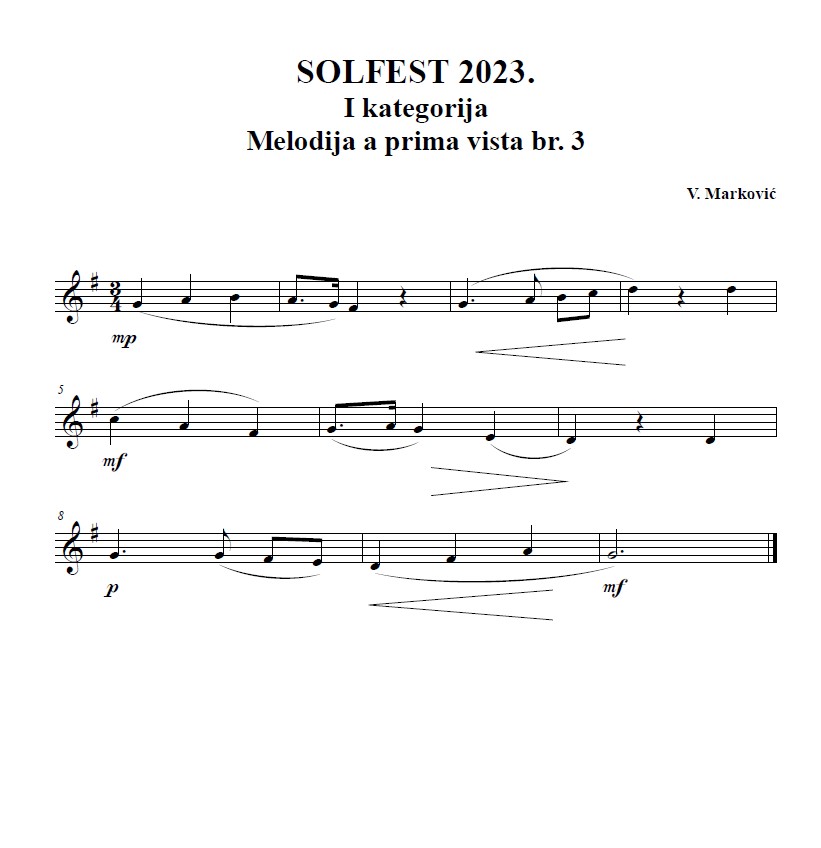 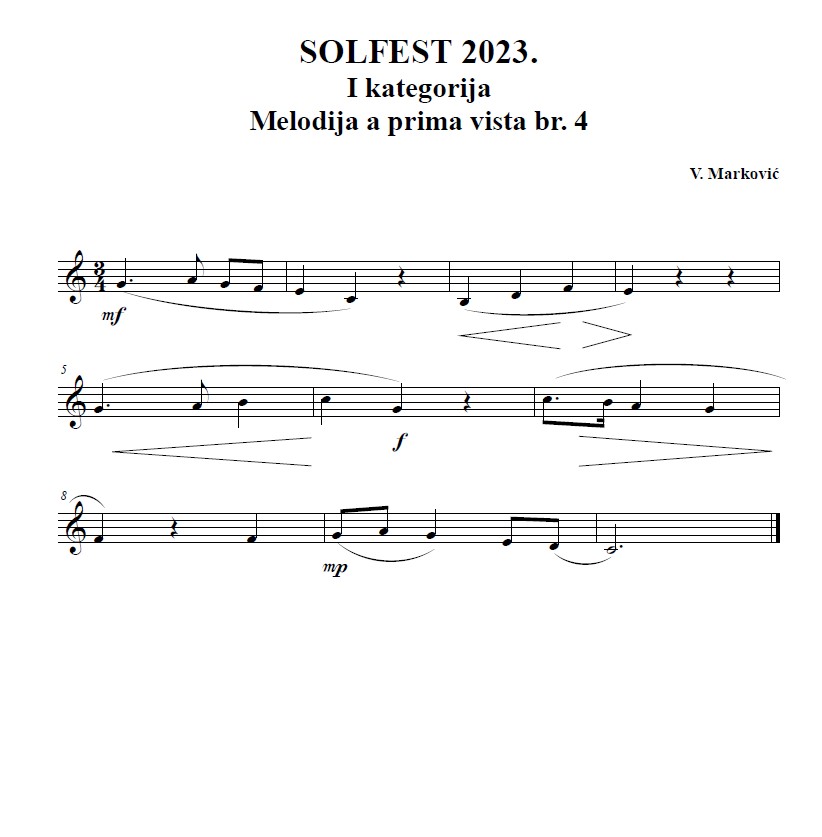 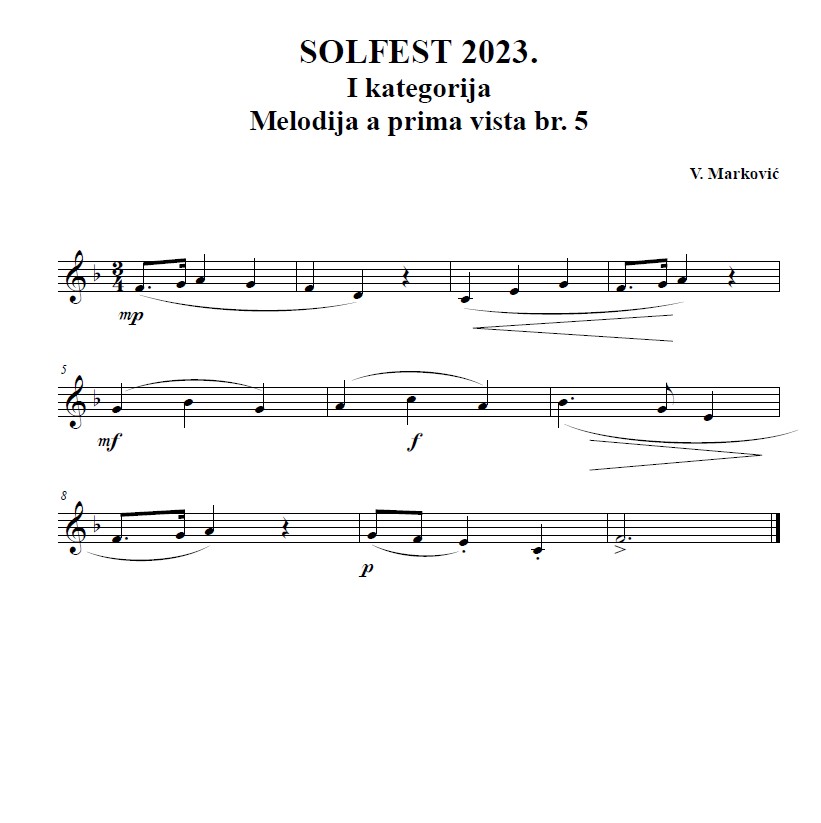 